会員 各位　　　　　　　　　　　　　　　　　　　　　　　　　　　　　　　兵庫県中小企業団体中央会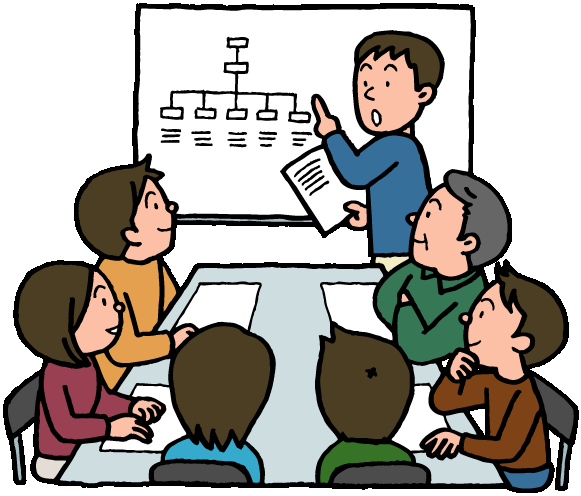 申込書（FAX：078-331-2095）可能な範囲で、詳細にご記入ください申込書（FAX：078-331-2095）可能な範囲で、詳細にご記入ください申込書（FAX：078-331-2095）可能な範囲で、詳細にご記入ください申込書（FAX：078-331-2095）可能な範囲で、詳細にご記入ください申込書（FAX：078-331-2095）可能な範囲で、詳細にご記入ください申込書（FAX：078-331-2095）可能な範囲で、詳細にご記入ください組合名テーマ内　容講　師（所属）　　　　　　　　　　　　　　　　（役職）　　　　　　（氏名）　講師の紹介を希望する場合は、お申し付けください。（所属）　　　　　　　　　　　　　　　　（役職）　　　　　　（氏名）　講師の紹介を希望する場合は、お申し付けください。（所属）　　　　　　　　　　　　　　　　（役職）　　　　　　（氏名）　講師の紹介を希望する場合は、お申し付けください。（所属）　　　　　　　　　　　　　　　　（役職）　　　　　　（氏名）　講師の紹介を希望する場合は、お申し付けください。（所属）　　　　　　　　　　　　　　　　（役職）　　　　　　（氏名）　講師の紹介を希望する場合は、お申し付けください。対象経費 総額参加予定人数参加予定人数　　　　　　　　　　名程度　　　　　　　　　　名程度実施回数　　　　　　　　　　　回実施時期実施時期実施形態□　スクール形式（１回）　　　　　□　スクール形式（複数回シリーズ）□　視察研修　　　　　　　　　　　□　その他（　　　　　　　　　　　　　　）□　スクール形式（１回）　　　　　□　スクール形式（複数回シリーズ）□　視察研修　　　　　　　　　　　□　その他（　　　　　　　　　　　　　　）□　スクール形式（１回）　　　　　□　スクール形式（複数回シリーズ）□　視察研修　　　　　　　　　　　□　その他（　　　　　　　　　　　　　　）□　スクール形式（１回）　　　　　□　スクール形式（複数回シリーズ）□　視察研修　　　　　　　　　　　□　その他（　　　　　　　　　　　　　　）□　スクール形式（１回）　　　　　□　スクール形式（複数回シリーズ）□　視察研修　　　　　　　　　　　□　その他（　　　　　　　　　　　　　　）担当者名TELTELE-mailFAXFAX